Р А С П О Р Я Ж Е Н И Еот  25 декабря 2020 г. № 1127ст. ГиагинскаяОб утверждении Плана контрольных мероприятий отдела по внутреннему муниципальному финансовому контролю администрации МО «Гиагинский район» на 2021 год         В соответствии с федеральным стандартом внутреннего государственного (муниципального) финансового контроля «Планирование проверок, ревизий и обследований», утвержденным постановлением Правительства Российской Федерации от 27 февраля 2020 года, ведомственным стандартом внутреннего муниципального финансового контроля «Планирование проверок, ревизий и обследований» отдела по внутреннему муниципальному финансовому контролю администрации МО «Гиагинский район», утвержденным распоряжением первого заместителя главы МО «Гиагинский район» от 24 декабря 2020 года № 1107, на основании поручения первого заместителя главы МО «Гиагинский район» от 23 декабря 2020 года,1. Утвердить План контрольных мероприятий отдела по внутреннему муниципальному финансовому контролю администрации МО «Гиагинский район» на 2021 год (согласно приложению).2. Настоящее распоряжение разместить на официальном сайте администрации  МО «Гиагинский район».3. Контроль за выполнением настоящего распоряжения возложить на главного специалиста отдела по внутреннему муниципальному финансовому контролю администрации муниципального образования «Гиагинский район».Первый заместительглавы  администрации МО «Гиагинский район»                           В.Ю. Хаджимов    ПЛАНКОНТРОЛЬНЫХ МЕРОПРИЯТИЙ ОТДЕЛА ПО ВНУТРЕННЕМУ МУНИЦИПАЛЬНОМУ ФИНАНСОВОМУ КОНТРОЛЮ АДМИНИСТРАЦИИ МО «ГИАГИНСКИЙ РАЙОН» НА 2021 ГОДУправляющая делами                                                                                                                                               Е.М. ВасиленкоРЕСПУБЛИКА АДЫГЕЯАдминистрация муниципального образования «Гиагинский район»АДЫГЭ РЕСПУБЛИКЭМКIЭМуниципальнэ образованиеу«Джэджэ районым»  иадминистрациеПриложение                                                                                                    Утвержден распоряжением первого заместителя главы администрации МО «Гиагинский район»              от 25 декабря 2020 года № 1127№ п/пНаименование объекта контроляТема контрольного мероприятияВид контрольного мероприятияПроверяемый периодСрок проведенияконтрольного мероприятия1234561Администрация МО «Гиагинский район»Проверка осуществления расходов бюджета МО «Гиагинский район» на реализацию мероприятий муниципальной программы МО «Гиагинский район» «Обеспечение доступным и комфортным жильем и коммунальными услугами» Выездная проверка2020 годI квартал 2021 года2Администрация МО «Гиагинский район»Проверка осуществления расходов бюджета МО «Гиагинский район» на реализацию мероприятий муниципальной программы МО «Гиагинский район» «Развитие информатизации» Выездная проверка2020 годI-II квартал 2021 года3МБУ ДО «Гиагинский Центр детского творчества»Проверка финансово-хозяйственной деятельности муниципального бюджетного учреждения дополнительного образования «Гиагинский Центр детского творчества» Выездная проверка2020 годIII квартал 2021 года4Администрация МО «Гиагинский район»ОАО «Автомобилист» Проверка предоставления субсидий, предоставленных из бюджета МО «Гиагинский район» ОАО «Автомобилист», и соблюдения условий соглашений (договоров) об их предоставлении Выездная проверка2020 годIII-IV квартал 2021 года5Управление образования администрации МО «Гиагинский район»Проверка осуществления расходов бюджета МО «Гиагинский район» на реализацию мероприятий муниципальной программы МО «Гиагинский район» «Обеспечение безопасности дорожного движения»Выездная проверка2020 годIV квартал 2021 года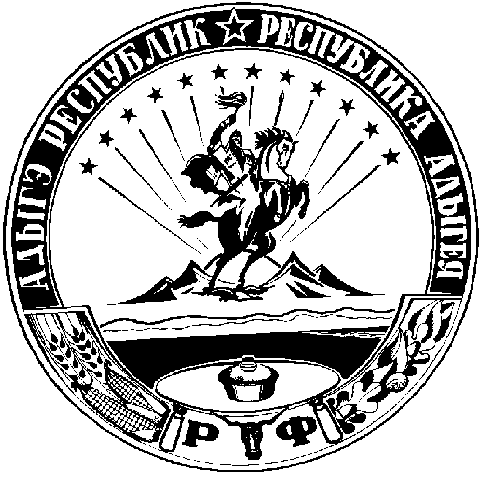 